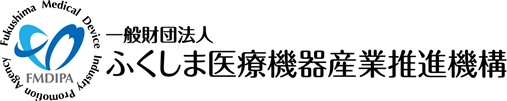 化学分析見積/試験依頼書御依頼者情報契約情報当機構との契約書締結の有無試料情報※ SDSがある場合は、本フォームと併せて送付願います。分析依頼項目会社名住 所〒〒〒部署名担当者TEL内線FAXE-mail秘密保持契約書 有	 無試験委託基本契約書 有	 無試料名称主な材質 金属	 電子部品	 プラスチック類	 樹脂材料	 油類主な材質 その他　（　　　　　　　　　　　　　）試料性状 固体	 液体	 粉末	 気体	 ゲル状	 その他（　　　　　）試料形状 塊状	 板状	 粉体・粒子	 フィルム状	 ガス状 その他（　　　　　　　　　　　　　）保管条件 室温	 冷蔵	 冷凍	 その他（　　　　　　　　）試料SIZE約W         ㎜×D        mm×H        mm試料数        検体検体に関する注意事項、ご要望（試験部位・試験方法など）検体は危険物（消防法及び航空法等）該当	 しない		 する項目名RoHS 規制対象物質4物質 （Cd、Pb、Hg、六価クロムまたは全クロム）項目名RoHS 規制対象物質6物質 （Cd、Pb、Hg、六価クロムまたは全クロム、PBB、PBDE）項目名RoHS 規制対象物質4物質 （DIBP、DBP、BBP、DEHP）項目名RoHS 規制対象物質10物質項目名RoHS 規制対象物質 個別測定 （物質名：　　　　　　　　　　　　　　　　　　　　　　　　　　　　）項目名微量金属成分分析（金属：　　　　　　　　　　　　　　　　　　　　　　　　　　　　　　　　　　　　　　）項目名イオン性不純物の測定（イオン：　　　　　　　　　　　　　　　　　　　　　　　　　　　　　　　　　　　）項目名その他（　　　　　　　　　　　　　　　　　　　　　　　　　　　　　　　　　　　　　　　　　　　　　　　　　　）測定条件/測定機器/適用規格などご希望がある場合はご記入ください。試験実施希望日        年     月     日その他のご要望